Supplementary Tables Supplementary Table 1: Time between the observations in days M: Mean; SD: Standard Deviation; IQR: Interquartile rangeSupplementary Table 2: Percentage of patients with ceiling effects for each EQ-5D-3L dimension '11111': no problems in all dimensions. Each of the five dimensions consists of three response options, numbered with (1) no problems, (2) some problems, (3) extreme problems, indicating of no problems with ‘11111’.Supplementary Table 3: Convergent validity of the EQ-5D-3L index and EQ-VAS; baseline to follow-up 3Data are given as Spearman's correlation coefficient; n= number of observations; SARA: Scale for Assessment and Rating of Ataxia; INAS: Inventory of Non-Ataxia Signs; ADL: Activities of Daily Living (ADL) part of Friedreich's ataxia rating scale; EQ-VAS: EuroQol Visual Analog Scale; PHQ-9: Patient Health QuestionnaireSupplementary Table 4: Test-Retest Reliability ICC: Intraclass correlation coefficient; n= number of observationsSupplementary figuresSupplementary Figure 1: Flow-chart of patients at baseline and follow-ups (FU)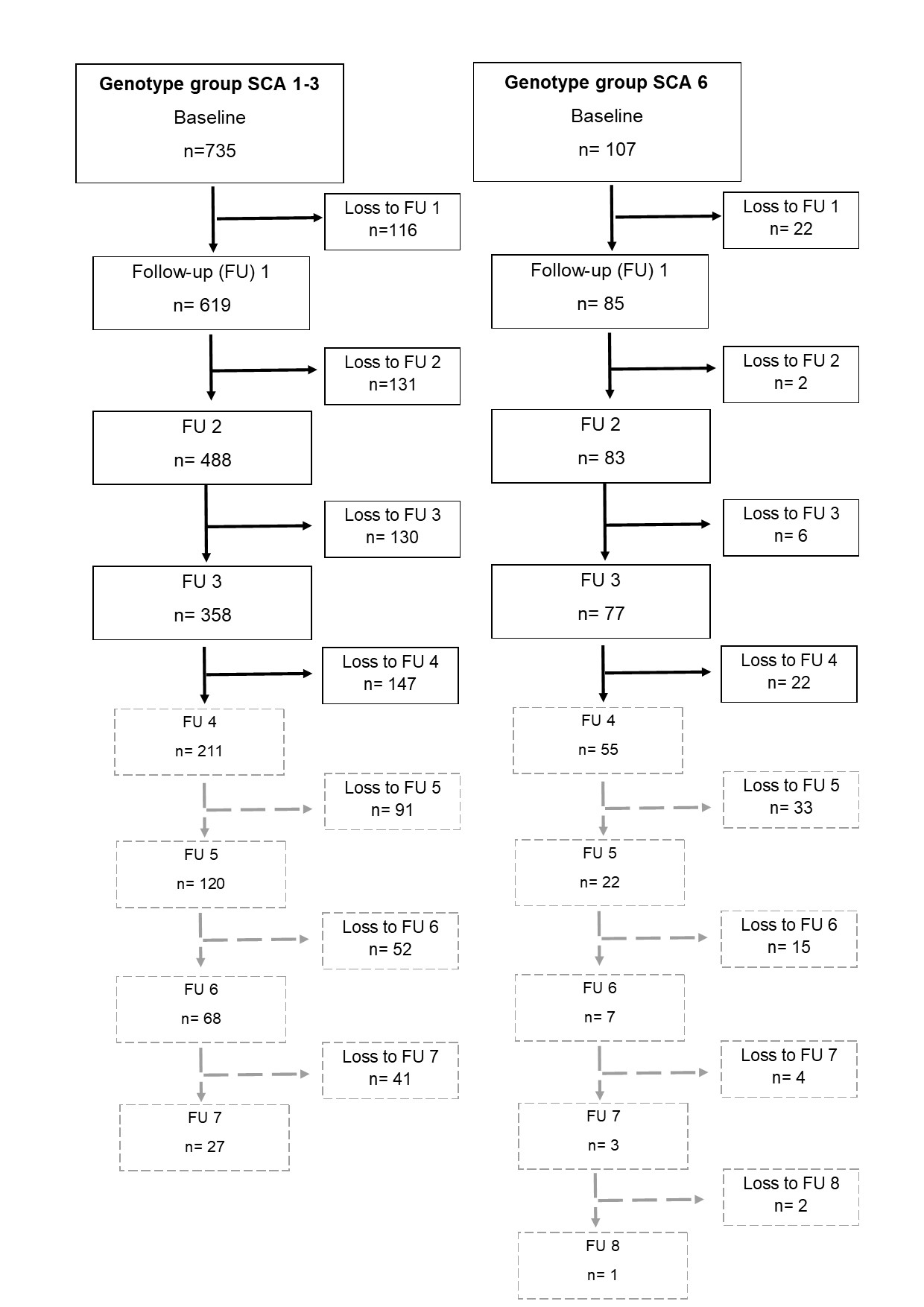 Black bordered fields mark all included follow-ups in our analysis. Fields outlined in grey mark all excluded follow-ups.Supplementary Figure 2: Distribution of responses to the EQ-5D-3L items MO, SC, UA, PD and AD (in %)MO: Mobility, SC: Self-care, UA: Usual activities, PD: Pain/Discomfort, AD: Anxiety/DepressionT0 -T1T1 –T2T2 –T3M±SD400.3±91.6394.4±120.7398.5±119.3Median 382373371IQR360-417353-402350-413EQ-5D dimensionSCA 1-3 % (n=728)SCA 6 % (n=107)Mobility 19.612.1Self-care 64.860.7Usual activities 39.121.5Pain/Discomfort 49.762.6Anxiety/Depression 58.157.9Over all '11111' %10.93.7Totalnp-valuep-valueSCA 1-3SCA 1-3np-valueSCA 6np-valueBaseline Baseline Baseline Baseline Baseline Baseline Baseline Baseline Baseline Baseline Baseline Baseline EQ-5D-3L indexEQ-5D-3L indexSARA score-0.603832<0.01<0.01-0.612-0.612725<0.01-0.500107<0.01ADL-0.770301<0.01<0.01-0.770-0.770301<0.01INAS count-0.404748<0.01<0.01-0.473-0.473656<0.01-0.255920.014PHQ-9-0.411786<0.01<0.01-0.434-0.434679<0.01-0.301107<0.01EQ-VASSARA score-0.414810<0.01<0.01-0.434-0.434704<0.01-0.281106<0.01ADL-0.504293<0.01<0.01-0.504-0.504293INAS count-0.293730<0.01<0.01-0.324-0.324639<0.01-0.31991<0.01PHQ-9-0.389774<0.01<0.01-0.393-0.393668<0.01-0.381106<0.01Follow-up 1Follow-up 1Follow-up 1Follow-up 1Follow-up 1Follow-up 1Follow-up 1Follow-up 1Follow-up 1Follow-up 1Follow-up 1Follow-up 1EQ-5D-3L indexSARA score-0.541695<0.01<0.01-0.559-0.559612<0.01-0.35783<0.01ADL-0.714249<0.01<0.01-0.714-0.714249<0.01INAS count-0.363585<0.01<0.01-0.414-0.414523<0.01-0.197620.125PHQ-9-0.464645<0.01<0.01-0.471-0.471570<0.01-0.46475<0.01EQ-VASSARA score-0.365672<0.01<0.01-0.397-0.397591<0.01-0.134810.231ADL-0.484240<0.01<0.01-0.484-0.484240INAS count-0.300566<0.01<0.01-0.300-0.300506<0.01-0.48260<0.01PHQ-9-0.466637<0.01<0.01-0.454-0.454562<0.01-0.55275<0.01Follow-up 2Follow-up 2Follow-up 2Follow-up 2Follow-up 2Follow-up 2Follow-up 2Follow-up 2Follow-up 2Follow-up 2Follow-up 2Follow-up 2EQ-5D-3L indexSARA score-0.547567<0.01<0.01-0.561-0.561484<0.01-0.47783<0.01ADL-0.64155<0.01<0.01-0.64-0.64155<0.01INAS count-0.376525<0.01<0.01-0.417-0.417449<0.01-0.210760.068PHQ-9-0.528532<0.01<0.01-0.549-0.549456<0.01-0.38976<0.01EQ-VASSARA score-0.390556<0.01<0.01-0.435-0.435474<0.01-0.114820.309ADL-0.523151<0.01<0.01-0.523-0.523151INAS count-0.385516<0.01<0.01-0.401-0.401441<0.01-0.41375<0.01PHQ-9-0.510529<0.01<0.01-0.486-0.486453<0.01-0.62676<0.01Follow-up 3Follow-up 3Follow-up 3Follow-up 3Follow-up 3Follow-up 3Follow-up 3Follow-up 3Follow-up 3Follow-up 3Follow-up 3Follow-up 3EQ-5D-3L indexSARA score-0.475434<0.01<0.01-0.469-0.469357<0.01-0.55077<0.01ADL-0.59363<0.01<0.01-0.593-0.59363<0.01INAS count-0.342403<0.01<0.01-0.405-0.405328<0.01-0.260750.024PHQ-9-0.526411<0.01<0.01-0.547-0.547337<0.01-0.38274<0.01EQ-VASSARA score-0.375422<0.01<0.01-0.373-0.373345<0.01-0.38177<0.01ADL-0.52563<0.01<0.01-0.525-0.52563<0.01INAS count-0.327397<0.01<0.01-0.377-0.377322<0.01-0.35075<0.01PHQ-9-0.461410<0.01<0.01-0.453-0.453336<0.01-0.52274<0.01nKappap-valueMobility270.93<0.01Self-Care270.68<0.01Usual Activities 270.52<0.01Pain/ Discomfort270.57<0.01Anxiety/Depression270.44<0.01ICCEQ-5D-3L270.95 <0.01EQ-VAS250.88 <0.01